Publicado en Madrid el 31/12/2018 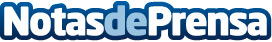 ‘Cómo regalar diamantes estas Navidades, sin compromiso’, explican en GemodiamQuien aún no tiene una mujer o un hombre especial en su vida no tiene por qué preocuparse, a menudo es sólo una cuestión de tiempo. Hoy, los expertos de Gemodiam explican cómo enamorar a esa persona tan especial con diamantes sin establecer la expectativa de que se trata de una propuestaDatos de contacto:Gemodiamhttps://gemodiam.com/Nota de prensa publicada en: https://www.notasdeprensa.es/como-regalar-diamantes-estas-navidades-sin Categorias: Nacional Moda Sociedad http://www.notasdeprensa.es